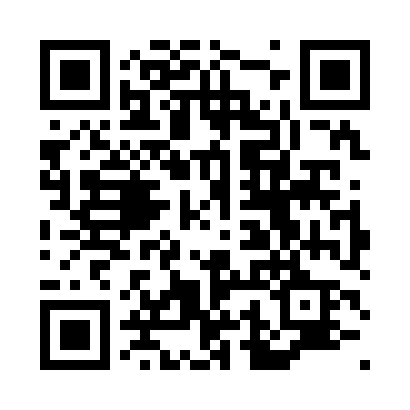 Prayer times for Padeirinha, PortugalWed 1 May 2024 - Fri 31 May 2024High Latitude Method: Angle Based RulePrayer Calculation Method: Muslim World LeagueAsar Calculation Method: HanafiPrayer times provided by https://www.salahtimes.comDateDayFajrSunriseDhuhrAsrMaghribIsha1Wed4:526:331:286:228:249:582Thu4:506:321:286:228:2410:003Fri4:496:301:286:238:2510:014Sat4:476:291:286:238:2610:025Sun4:456:281:286:248:2710:046Mon4:446:271:276:248:2810:057Tue4:426:261:276:258:2910:068Wed4:416:251:276:258:3010:089Thu4:396:241:276:268:3110:0910Fri4:386:231:276:268:3210:1011Sat4:366:221:276:278:3310:1212Sun4:356:211:276:278:3410:1313Mon4:346:201:276:288:3510:1414Tue4:326:191:276:288:3610:1615Wed4:316:181:276:298:3710:1716Thu4:306:171:276:298:3710:1817Fri4:286:171:276:308:3810:2018Sat4:276:161:276:308:3910:2119Sun4:266:151:276:318:4010:2220Mon4:256:141:276:318:4110:2421Tue4:236:141:276:328:4210:2522Wed4:226:131:286:328:4310:2623Thu4:216:121:286:338:4310:2724Fri4:206:121:286:338:4410:2825Sat4:196:111:286:348:4510:3026Sun4:186:101:286:348:4610:3127Mon4:176:101:286:358:4710:3228Tue4:166:091:286:358:4710:3329Wed4:156:091:286:358:4810:3430Thu4:146:081:286:368:4910:3531Fri4:146:081:296:368:5010:36